Registration Instructions:Under “Available Tickets” check the appropriate ticket optionClick “Continue” to proceed to the next pageAfter filling in the form, click “Continue” againScroll down and click the “Buy Now” icon in the bottom right hand corner of the page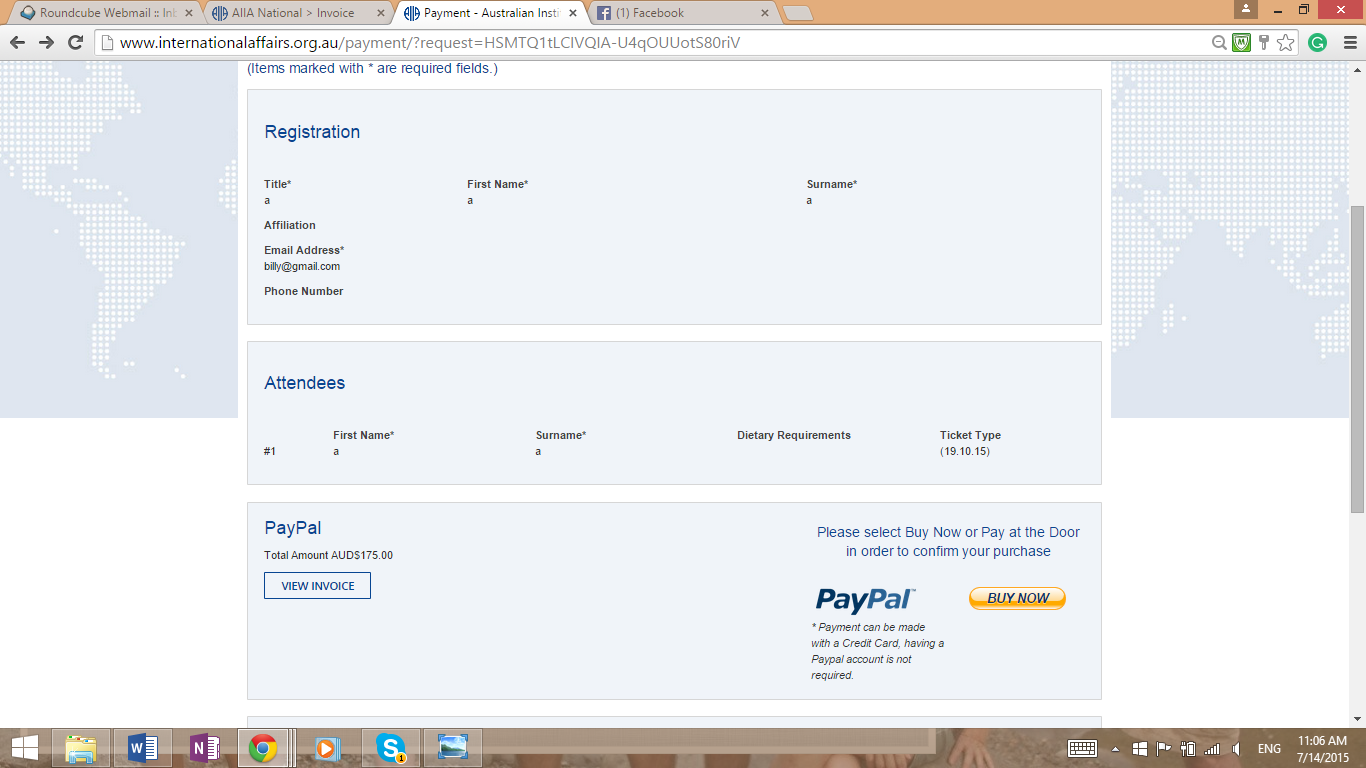 You can now pay with PayPal account or pay with a credit or debit cardFill out the required details and click “Pay” at the bottom of the page. You will receive a confirmation email from PayPal